SB Harbor RoomProgram Board AgendaAssociated Students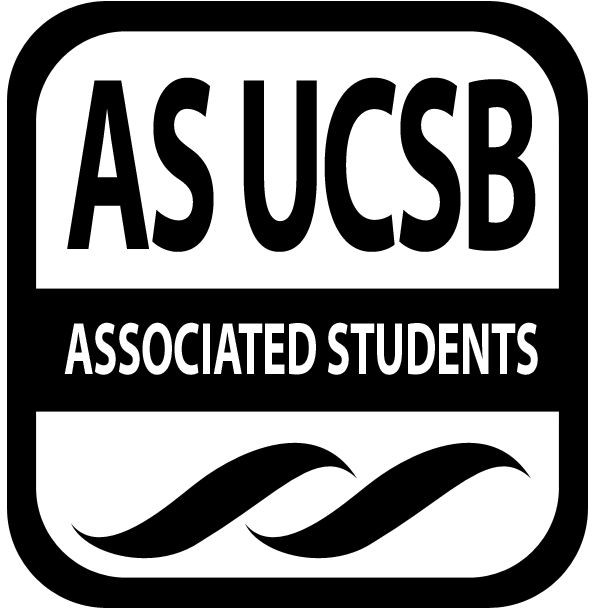 February 12th, 2018 5:00 pmCALL TO ORDER: 5:02pmMEETING BUSINESSRoll Call1. Acceptance of Excused Absences and ProxiesMOTION/SECOND: Motion to excuse Carla, Josue, and Grecia early departures and, Mia, and Paul’s lateness, Grayson’s absence -first/second- Burrow/ TaylorConsent: Consent with 19 presentACCEPTANCE of AGENDA/CHANGES to AGENDA MOTION/SECOND: Motion to accept agenda as amended- Consent: Consent with 19 presentACCEPTANCE of ACTION SUMMARY/MINUTESApproval of our Action Summary/Minutes – 2/5 Meeting- Josue/ Shahar Consent with 19 presentPUBLIC FORUMANNOUNCEMENTSChanges in language from 2014 to now, departments getting together to understand what each department needs and what exactly is going to be done with the UCen renovation, $20 increase for next 3 years and then no more than $99 after, changes in architecture of the hub (staircase) affects Hub shows, 3100 signatures to get on the ballot for springFor those not in direct production, feel encouraged to start getting involved in booking events (open mic nights, etc.) it is good experienceSchool, mental and physical health always come first, if you need to miss let Tarush and event coordinator know During meeting, be focused and respect speakersWEEK IN REVIEWFTF: Marshall - 2/5- 7pm: 19 people, 10pm: 23 peopleFSS: Max Minardi - 2/6- not a yerba show so attendance was a little lower, students asked about artist which is good, went wellBattle of the DJs! - 2/1- supporters bring signs which are prohibited but some got in, no issues with beer going into GA areas, guest judge step in last minute which worked well, last duo- one of the guys was not who he said he was- a frat brother from USC (next year coordinator should I.D people)PREVIEW OF THE WEEK (Upcoming Events)FTF: (500) Days of Summer - 2/13- 6:30 Shahar, Mia, Maya, Burrow; next show Shahar, Kailah, NathalyNSS: Naked Walrus - 2/13- yerba show,Maya, 12:30pm-1:00pm, Michael 11:00-12:15pmNSS: Party Nails - 2/16- no yerba, Tarush-11-12pmFTF: November Criminals - 2/20- 6:30pm: Jazz, Burrow; 9:30: Mia, Angel, Burrow, CarlaNSS: Fin’s Mellow Company - 2/20- Carla, Niko, Nathaly (12-1pm), will have yerbaAS Talent Show- 2/22- in the Hub, Storke show speakersOLD BUSINESSIV First Friday - 3/2- ARTIST F is a good pick due to stats- relevance is not as strong but still touring- Indie artsy feel (need to support this audience), ARTIST K and ARTIST D would be a great pick, ARTIST K is biggest in IV (a lot of people know him) hip-hop feel and ARTIST D is good (Kailah), do not go with ARTIST D bc not many people know who she is, ARTIST F is popular enough, ARTIST F and ARTIST K is strongest (Niko), ARTIST H has a great album and is really good live for pumping up crowd (Tarush), ARTIST D is in Australia around the same time so might not work out schedule, proceed with ARTIST F and ARTIST K as contingency, ARTIST C confirmedHub Show 3/1- few options; ARTIST I and ARTIST A- co headliners, each asking for 5k, DJ type of event, kind of show you would see at EOS, songs are always played at parties; ARTIST G is available for 1st or 8th, closed show, a lot of touring planned this year so may not work out, not super relevant currently (Tarush), not pursuing this dateThe Warm Up - 4/7- pick hosp. early (Justin, Niko, Ryanne), release dates 3/21 but possibly 3/10 because he just released tour dates, worried if release is early the hype will die down, 3/21 is confirmedHub Show 3/8 - ARTIST J- open on thursday, show at the Fonda sold out for around $20, 15-25k asking, just released an album, Michael and Darya will not be available, ARTIST J is votedARTIST B Lecture- announce wednesday and tix on sale friday, could push back but want 3 week tix sale instead of 2, Niko is working on poster, Campbell Hall, $20 student, $25 non, $30 at the doorNEW BUSINESS	ACTION ITEMSFINANCIAL ACTION ITEMSEntrepreneur's Association- table until 2/26 MOTION/SECOND: Justin/ JazzConsent: consent with 21 presentHub Show 3/1- WITHDRAWN MOTION/SECOND:Consent:Hub Show 3/8- $18,472 for ARTIST J in the Hub, 9k-12k; $18, $20, $24 tix TBD MOTION/SECOND: Burrow/ ShaharConsent: no consent, passes 17-0-4REPORTSThursday Page/Slides- black and white is hard to readFacebook Factory- Winter quarter film line, FTF for this week, storke showThe Marilyn Report - housekeeping things in office, cups in coffee table, throw out your trash, candy is opened and left in the bowl, Paul and Marilyn will be at conference 10-2pm wed., both will be out thurs. for party, positions for next year will be up first weeks of spring, spring films ideas, Leslie Jones Olympic tweetsThe Paul Report- any questions about requisitions ask Paul- get quotes and serviceCommissioner's Report- meeting with Marilyn for extension students at larger events, want to see more events from peopleDeputy Commissioner’s Report Coordinators’ ReportsAlex- Angel-Carla- updated the website and shows events happening this week Darya-Jasmin- theme and release is meeting after meeting Justin-Mia- access card thing for ARTIST B in ticketing meeting Nathaly- posters in office and sign up for tablingRyanne- Black Panther for next quarter, something with Harry Potter Saloni- multiple quotes and callingShahar- ARTIST D is passing first offer, get head start on X and Warm Up Taylor- girl scout cookies, Happy Valentine’s DayAssistants’ ReportsJosue- minutes confusion with artists Kailah-Maggie- Michael- Niko- Paul-Senators’ ReportsGrayson-Grecia- next school year new bcu, international bcu, and public health bcu, textbook affordability, change housing rules about psychology problems, want Princess Nokia to come for concert for Native American representationRHA ReportLaila- RHA looking to hire web managerADJOURNMENT : 6:48pmArtists discussed during meeting: Jacques Greene, Kučka, Kilo Kish, Buddy, EDEN, Kasbo, Walker & Royce, FISHER, “Tyler, the Creator”, Majid Jordan, Monte BookerNote: Passing money for an artist does not guarantee the booking of the artist. Most of the time, ASPB will go through many options before our final booking. Suggest artists at asprogramboard.comNameNote:absent (excused/not excused)arrived late (time) departed early (time) proxy (full name)NameNote:absent (excused/not excused)arrived late (time) departed early (time) proxy (full name)Alexander BurrowNathaly PachecoAngel EsquivelNiko JordanCarla MartinezEarly departure (6:45 pm)Paul OstrickLate (6:30 pm)Darya BehrooziRyanne RossJazz Smith-TorresSaloni MethiJosue GarciaEarly departure (6:45 pm)Shahar RodaJustin TaingTarush MohantiKailah KorshLate (excused)Taylor GlattMaggie RenshawGrayson HernandezAbsentMaya SametGrecia MartinezMia PolliniLate (5:30 PM)Laila VossMichael Cueva